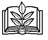 МУНИЦИПАЛЬНОЕ БЮДЖЕТНОЕ ОБЩЕОБРАЗОВАТЕЛЬНОЕ УЧРЕЖДЕНИЕ«СРЕДНЯЯ ОБЩЕОБРАЗОВАТЕЛЬНАЯ ШКОЛА №12»Анализ социально-психологического тестирования обучающихся МБОУ СОШ №12 г. Яровое  в 2021-22уч.г Социально-психологическое тестирование — это психодиагностическое обследование, позволяющее выявлять исключительно психологические факторы риска возможного вовлечения в зависимое поведение, связанные с дефицитом ресурсов психологической устойчивости личности. социально-психологическое тестирование не выявляет факта незаконного потребления ПАВСоциально-психологическое тестирование - это лишь первый этап выявлениязатруднений, который может выполнять функцию старта работы над собой. После этого при благоприятном развитии ситуации должен следовать этап мобилизации социально-психологических ресурсов, который включает: формирование у обучающихся личностных качеств, необходимых дляконструктивного, успешного и ответственного поведения в обществе; развитие стрессоустойчивости и навыков совладания со стрессом; принятия решений, обращения за социальной поддержкой, избегания опасных ситуаций; развитие навыков саморегуляции и самоорганизации личности; содействие осознания обучающимися ценности экологически целесообразного, здорового и безопасного образа жизни; формирование установки на систематические занятия физической культурой и спортом.Результаты СПТ 2021-22 уч.года в МБОУ СОШ 12 следующие:В обследовании 2021-22уч.г. приняло участие  172 обучающихся, из 188 обучающихся. подлежащих социально-психологическому тестированию. Таким образом было обследовано 91,5% обучающихся. Тестирование происходило с 06.10.2021 по 21.10.2021 года в соответствии с ранее составленным графиком.В таблице предоставлены результаты прохождения СПТ 2021-2022 учебном году. Наибольшее количество обучающихся, находящихся в зоне риска, обучалось  в 7-х и 8  классов. Это частично объясняется особенностями подросткового возраста, когда склонность к рискованному поведению, расширение границ является с точки зрения подростков необходимым этапом взросления. Данные результатов СПТ 2021-22уч.г. были ознакомлены педагоги и администрация. Была  организована работа по профилактике вовлечения обучающихся 7-11 классов в зависимое поведение. С детьми группы риска проведена индивидуальную и групповая психологическая работа с  самими обучающимися и их родителями.КлассОбщее число обучающихся прошедших тестированиеВ возрасте до 15 летВ возрасте от 15 лет и старше74848084846294004010180181118018Результаты прохождения СПТРезультаты прохождения СПТКоличество от общего числа тестируемыхКоличество от общего числа тестируемыхРезультаты прохождения СПТРезультаты прохождения СПТдо 15 летстарше 15 летЯвный риск вовлечения3 чел.21Незначительная вероятность вовлечения21чел.165